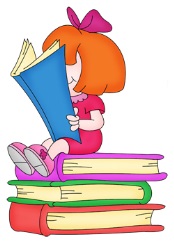 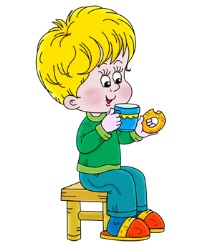 On Monday I go to school.On Tuesday I swim in the pool.On Wednesday I feed my cat.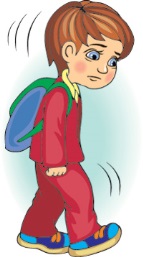 On Thursday I clean my flat. On Friday I read a book.On Saturday I am a cook.On Sunday I lie in the sun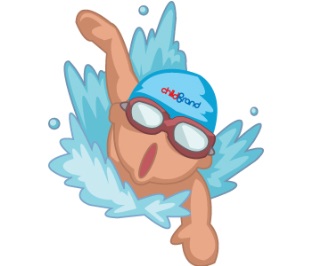 And eat a bun.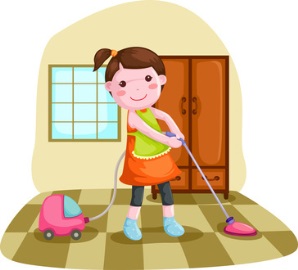 Read a rhyme and number  the pictures.Answer the questions:  Yes, I do / No, I don’tDo you go to school on Sunday? ………………………………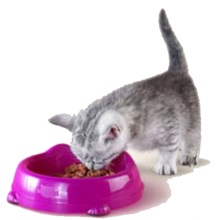 Do you swim in the pool on Tuesday? ………………………Do you feed your cat on Friday? ………………………………Do you clean your room on Thursday? …………………….Do you read a book on Sunday? ………………………………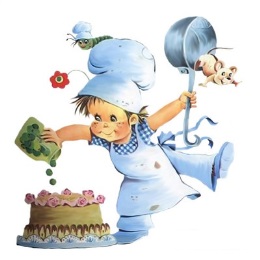 Do you cook on Saturday? ………………………………………..Do you lie in the sun on Monday? ……………………………Do you eat a bun on Wednesday? ……………………………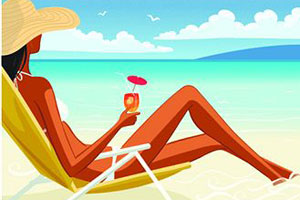 